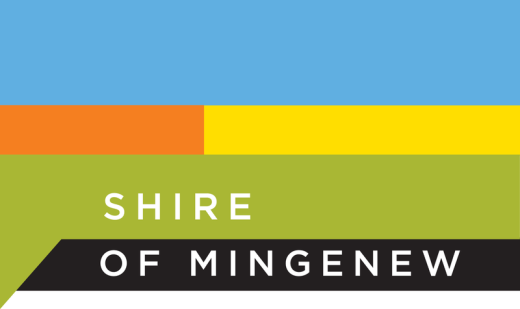 MINUTES FOR THESPECIAL MEETING OF COUNCILHELD ONWednesday Shire of MingenewSpecial Council Meeting Notice PaperMadam President and Councillors,A Special Meeting of Council is called for Wednesday, , in the Council Chambers, Victoria Street, Mingenew, commencing at 5.10pm for the consideration of appointing the Chief Executive Officer for the Shire of Mingenew.Neil HartleyActing Chief Executive OfficerDISCLAIMERThe purpose of Council Meetings is to discuss, and where possible, make resolutions about items appearing on the agenda.  Whilst Council has the power to resolve such items and may in fact, appear to have done so at the meeting, no person should rely on or act on the basis of such decision or on any advice or information provided by a Member or Officer, or on the content of any discussion occurring, during the course of the meeting.Persons should be aware that the provisions of the Local Government Act 1995 (Section 5.25 (e)) establish procedures for revocation or rescission of a Council decision.  No person should rely on the decisions made by Council until formal advice of the Council decision is received by that person.  The Shire of Mingenew expressly disclaims liability for any loss or damage suffered by any person as a result of relying on or acting on the basis of any resolution of Council, or any advice or information provided by a Member or Officer, or the content of any discussion occurring, during the course of the Council meeting.SHIRE OF MINGENEWMINUTES FOR THE SPECIAL MEETING OF COUNCIL HELD IN COUNCIL CHAMBERS ON  COMMENCING AT 5.10pmDECLARATION OF OPENING/ANNOUNCEMENT OF VISITORSThe President HM Newton declared the meeting open at 5.10pm and welcomed all in attendance.2.0	RECORD OF ATTENDANCE/APOLOGIES/APPROVED LEAVE OF ABSENCECOUNCILLORS	HM Newton			President			Town WardCR Lucken			Councillor			Town Ward	KJ McGlinn			Councillor			Town WardRW Newton			Councillor			Rural WardGJ Cosgrove			Councillor			Rural WardJD Bagley			Councillor			Rural WardLM Eardley			Councillor			Town WardPUBLIC QUESTION TIMENil  	DECLARATIONS OF INTERESTNil5.0 	ANNOUNCEMENTS BY PRESIDING PERSON WITHOUT DISCUSSIONNil6.0  	OFFICERS REPORTS	Nil7.0	CONFIDENTIAL ITEMS7.1	APPOINTMENT OF CEO7.1	APPOINTMENT OF CEOLocation/Address: 		Shire of Mingenew	Name of Applicant:	 	Neil Hartley, Chief Executive OfficerDisclosure of Interest: 		Nil						File Reference:			ADM0077Date: 				18 April 2018Author: 			Neil Hartley, Chief Executive OfficerCOUNCIL DECISION - ITEM 7.1Moved Cr: LM Eardley							Seconded: Cr RW NewtonThat Council-Note the Executive Committee’s recommendation from its meeting held on the 19 April 2018.Is satisfied that Mr Nils Hay is suitably qualified for the position of Chief Executive Officer of the Shire of Mingenew and appoints him to that position, subject to a suitable employment contract and remuneration package being negotiated;Authorises the Executive Management Committee to undertake CEO contract negotiations with Mr Hay (with the assistance of Logo Recruitments), including remuneration components of salary, housing, motor vehicle, and superannuation, within the parameters of a “Band 4” local government; andRequires that the details of the negotiated contract be referred back to Council for final consideration of endorsement.VOTING DETAILS:										CARRIED7/08.0	CLOSUREThe President thanked all for attending and declared the meeting closed at 5.35pm.